Wtorek, 6 kwietnia: W gospodarstwieTrzy kurki – zabawa ruchowa przy popularnej piosence, ilustrowanie ruchem treści utworu.(sł. polskie Karol Hubert Rostworowski, melodia francuska). W zabawie bierze udział dziecko i troje domowników (do roli trzech kurek i chłopa - gospodarza). Kurki ustawiają się jedna za drugą. Zabawę rozpoczyna rodzic, który jest pierwszą kurką.

Wyszły w pole kurki trzy
i gęsiego sobie szły.		(kurki maszerują jedna za drugą i śpiewają)
Pierwsza z przodu, 		(pierwsza kurka macha ręką)
w środku druga			(druga klaszcze w dłonie)
trzecia z tyłu oczkiem mruga. 	(trzecia pokazuje na oczko)
I tak w pole kurki trzy 		(maszerują)
raz-dwa, raz-dwa, w pole szły.				(zatrzymują się i tupią)A pod stogiem ziarnka są, 	(kurki pochylają się i wydziobują ziarno)
zjadły kurki ziarnek sto.
Myśli sobie każda kurka:
"Po co wracać na podwórko?
Smaczne ziarnka tutaj są,
nie na próżno więc się szło".

Chłop szedł miedzą do swej wsi 	(gospodarz maszeruje wokół kurek)
i zobaczył kurki trzy. 			(zatrzymuje się i patrzy na kurki)
Krzyknął: "Pozwól kurze grzędy, 	(bierze się pod boki)
ona wnet Ci wlezie wszędy!" 		(grozi palcem)
Klasnął w dłonie: raz, dwa, trzy 	(klaszcze 3 razy)
i wypłoszył kurki trzy. 			(przegania kurki machając rękami)Link do piosenki:https://www.youtube.com/watch?v=MEzNYFnkM702. W gospodarstwie – słuchanie wiersza T.M. Massalskiej. Czytamy wiersz, demonstrując zdjęcia zwierząt występujących w utworze (kliknięcie w niebieskie słowo wraz z ctrl. odsłania obrazek).
Pieje kogut już od świtu:
– Kukuryku! Kukuryku!
Kura do kurczaków żwawo
gdacze: – W lewo!
Gdacze: – W prawo!
Kaczka kwacze: – Kwa! Kwa! Kwa!
Trzy kaczątka dziobem pcha.
Krowa muczy: – Mu! Mu! Mu!
Aż po prostu brak jej tchu.
Koń opędza się od much.
I rży głośno: – Jestem zuch!
Świnka chrumka: – Chrum! Chrum! Chrum!
Co za hałas! Co za szum!
Kot cichutko miauczy: – Miau!
A pies szczeka: – Hau! Hau! Hau!
Rozmowa na temat wiersza:Jakie zwierzęta występowały w wierszu?Jaki głos wydaje: kogut / kura / kaczka / krowa / świnia / kot / pies? (dziecko po kolei naśladuje głosy zwierząt)."Dziwne rozmowy" – zabawa ruchowa przy piosence. (sł. Anna Alexandrowicz, muz. Włodzimierz Zaliński). Dziecko słucha piosenki. Gdy usłyszy fragment z piosenki o zwierzątku, porusza się po pokoju i naśladuje dane zwierzę wydając jego odgłosy.Link do piosenki:https://www.youtube.com/watch?v=jI9trIb3NJQ&t=1sW chlewiku mieszka świnka
i trąca ryjkiem drzwi.
Gdy niosę jej jedzenie,
to ona: „Kwi, kwi, kwi!”Na drzewie siedzi wrona,
jest czarna, trochę zła.
Gdy pytam: „Jak się miewasz?”,
to ona: „Kra, kra, kra!”Opodal chodzi kaczka,co krzywe nóżki ma.Ja mówię jej: „Dzień dobry”,a ona: „Kwa, kwa, kwa.”Przed budą trzy szczeniaczki,
podnoszą straszny gwałt.
Ja mówię: „Cicho, pieski”,
a one: „Hau, hau, hau!”4. „Układanka – krowa”- praca plastyczno- techniczna. Dziecko wycina obrazek i przecina go po zaznaczonej linii . Następnie łączy elementy ze sobą tak, by powstał obrazek krowy. Połączone elementy nakleja na kartkę i koloruje obrazek.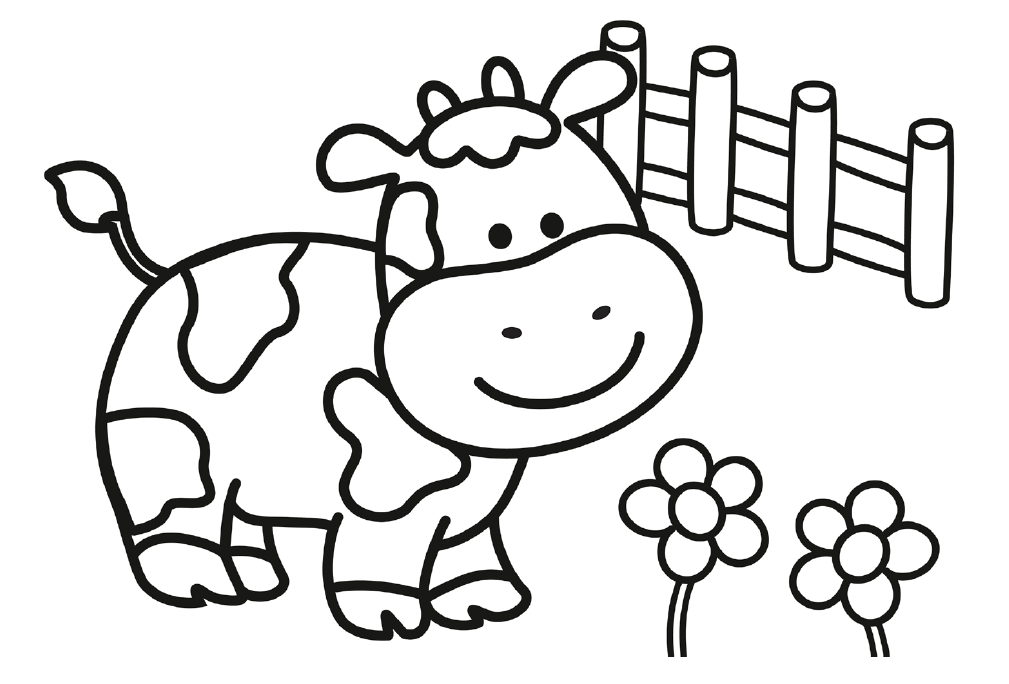 